Dossier de candidature / hébergeurs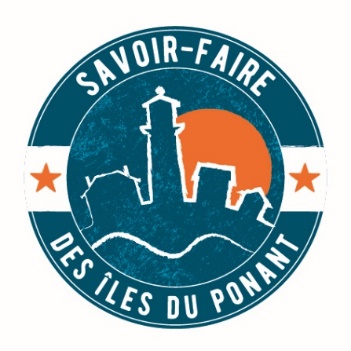 Présentation de la structureIdentification (données diffusables)Raison sociale : Type d’hébergement : Classification : Date de création : Île : Adresse : Tél :     Mail : Représentant légal, signataire de ce dossier de candidature (données non diffusées)NOM et Prénom : Fonction : Mail :  Tél : Parcours et formationPersonne en charge du dossier (si différente du représentant légal)Mail : Tél : Activité d’hébergementVotre hébergement a-t-il déjà obtenu un label de qualité ou un label environnemental ?Nombre de chambres disponibles Nombre de salariés (hors chef d’entreprise)Taux d’occupation 2018 : Haute saison : Basse saison : Chiffre d’affaire 2018 : Quels sont les services proposés dans votre hébergement ?Fermez-vous votre hébergement à certaines périodes de l’année ?Résidez-vous sur l’île en période de fermeture de votre hébergement touristique ? Exercez-vous une activité complémentaire à votre activité d’hébergeur ? Si oui, quelle part de revenu représente votre activité d’hébergement dans votre foyer ?Valorisation de l’île et des savoir-faireAvez-vous des brochures touristiques à disposition des hôtes ?Comment mettez-vous en avant le savoir-faire de votre île à travers votre activité d’hébergeur ? Choisissez-vous vous saisonniers/salariés en fonction de leur connaissance de l’île sur laquelle il travaille ? Sont-ils en capacité de conseiller les visiteurs ?Quelles sont les retombées économiques de votre activité sur l’île ?Développement durable et sensibilisation des visiteursAvez-vous développé une démarche de développement durable au sein de votre structure (en interne ou en externe). Si oui, merci de détaillerVos visiteurs sont-ils sensibilisés à l’approvisionnement en eau et en énergie sur l’île ?Adhésion à la marque « Savoir-faire des îles du Ponant »Pourquoi souhaitez-vous adhérer à la marque ? Vous différencier	Augmenter votre taux d’occupation	Gagner en notoriétéMutualiser des coûts	Découvrir de bonnes pratiques	Rejoindre un réseauDéfendre les intérêts des entrepreneurs des îles			 Vous former Autre : -------------------------------------------------------------------------------------------------------------------------------------Je, soussigné(e) :Certifie sur l’honneur que les renseignements indiqués dans ce dossier de candidature sont exacts.Fait à :			Le :NOM Prénom, signature et cachetDossier à renvoyer à contact@savoirfaire-ilesduponant.com Pour tout renseignement : Charlotte Courant 02.97.56.52.57. charlotte@iles-du-ponant.comSite internetFacebookTwitterInstagramEmplois (2018)Emplois (2018)Nombre d’ETP en haute saison (avril-fin septembre)Nombre d’ETP en basse-saison (octobre à fin mars)